14. pielikums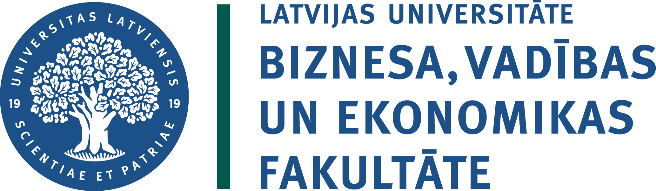 VADĪBZINĀTNES NODAĻAMAĢISTRA DARBA RECENZIJAProfesionālā maģistra studiju programma Projektu vadīšanaStudents (-e):  Darba nosaukums: Recenzenta jautājumi:  Recenzents:  _______________________________________________                                             (vārds, uzvārds, akadēmiskais grāds, amats)Datums:                                                                                Recenzenta paraksts:___________________Darba vērtēšanas kritērijiVērtējumsKomentāri 1.Temata aktualitāte,  mērķis, uzdevumi,  darba struktūra1.Temata aktualitāte,  mērķis, uzdevumi,  darba struktūra1.Temata aktualitāte,  mērķis, uzdevumi,  darba struktūraTemata aktualitātes un izvēles argumentācija teicami  labi  apmierinoši  neapmierinoši Ievada satura vērtējums teicami  labi apmierinoši neapmierinošiDarba mērķa un uzdevumu atbilstība tematam teicami labi apmierinoši neapmierinošiDarba struktūra, tās atbilstība tematam  teicami labi apmierinoši neapmierinoši2. Pētījuma (1.nod.), problēmas risinājumu (2.nod.) un rokasgrāmatas (3.nod.) vērtējums2. Pētījuma (1.nod.), problēmas risinājumu (2.nod.) un rokasgrāmatas (3.nod.) vērtējums2. Pētījuma (1.nod.), problēmas risinājumu (2.nod.) un rokasgrāmatas (3.nod.) vērtējumsSituācijas analīze un pamatproblēmas noteikšana teicami labi apmierinoši neapmierinošiPētījuma metodes un pētījuma rezultātu interpretācija un apkopojums un konkrētās problēmas noteikšana teicami  labi  apmierinoši  neapmierinoši Tehniski ekonomiskā pamatojuma izvērsums teicami  labi  apmierinoši  neapmierinoši Projekta starta procesa izvērsums  teicami labi apmierinoši neapmierinošiProjekta plānošanas procesa  izvērsums teicami labi apmierinoši neapmierinošiProjekta plānu izvērsums atbilstoši Microsoft Project metodoloģijai teicami labi apmierinoši neapmierinošiProjekta kontrollinga un noslēguma procesu izvērsums teicami labi apmierinoši neapmierinošiIzmantotās literatūras un informācijas avotu atbilstība tematam un to kvalitatīvais vērtējums (akadēmiskā kvalitāte, aktualitāte, starptautiskā atpazīstamība) teicami  labi  apmierinoši  neapmierinoši3. Secinājumu un priekšlikumu vērtējums3. Secinājumu un priekšlikumu vērtējums3. Secinājumu un priekšlikumu vērtējumsSecinājumu atbilstība mērķim un uzdevumiem teicami labi apmierinoši neapmierinošiPriekšlikumu atbilstība veiktā pētījuma rezultātiem teicami labi apmierinoši neapmierinošiPriekšlikumu uzbūve (norādīts adresāts, norādītās realizācijas metodes)  teicami labi apmierinoši neapmierinoši4. Darba tehniskais izpildījums un apjoms4. Darba tehniskais izpildījums un apjoms4. Darba tehniskais izpildījums un apjomsAtsauču izvietošana un noformēšana atbilstoši metodiskajām prasībām teicami labi apmierinoši neapmierinošiDarba tehniskais noformējums (t.sk. literatūras saraksts, attēli un tabulas, pielikumi) teicami labi apmierinoši neapmierinošiDarba apjoms atbilstošs  neatbilstošs DARBA KOPĒJAIS VĒRTĒJUMS atbilst darbam izvirzītajām prasībām un rekomendējams aizstāvēšanai neatbilst darbam izvirzītajām prasībām un nav rekomendējams aizstāvēšanai